Nota Oficial 130/20									de 09/07/2020O Presidente da FCV, no uso de suas atribuições COMUNICA:Retorno das atividadesa.  As etapas do vôlei de praia somente acontecerão quando 100% dos CTs estiverem treinando, conforme liberações de Prefeituras Municipais;a.1 – Deverá ser enviado ao e-mail da FCV marga@voleibol-sc.com.  e pri.jochem@gmail.com os respectivos Decretos Municipais tratando das liberações.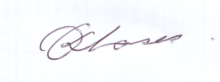 Dante KlaserPresidente